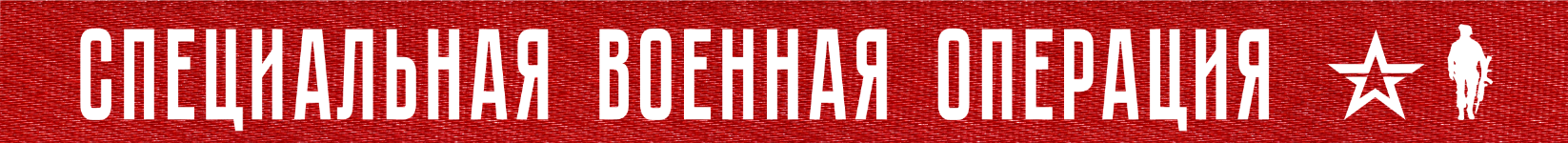 1 год и 56 дней Вооруженные силы Российской Федерации проводят специальную военную операцию по борьбе с пособниками американского фашизма и проявлениями западного нацизма на границах нашего Отечества.На Купянском направлении ударами штурмовой и армейской авиации, огнем артиллерии и тяжелых огнеметных систем «Западной» группировки войск поражены подразделения противника в районах населенных пунктов Новоселовское Луганской Народной Республики, Котляровка, Загоруйковка, Ивановка и Першотравневое Харьковской области.В районе населенного пункта Двуречная уничтожен склад боеприпасов 3-й танковой бригады ВСУ.Кроме того, в районах населенных пунктов Синьковка и Орлянское Харьковской области пресечены действия двух украинских диверсионно-разведывательных групп.За сутки на данном направлении уничтожено свыше 120 украинских военнослужащих, один танк, две боевые бронированные машины, два автомобиля, а также боевая машина РСЗО «Град». На Красно-Лиманском направлении ударами оперативно-тактической и армейской авиации, огнем артиллерии группировки войск «Центр» нанесено поражение подразделениям ВСУ в районах населенных пунктов Невское, Червоная Диброва Луганской Народной Республики и Григоровка Донецкой Народной Республики.Потери противника составили до 75 украинских военнослужащих, а также две боевые бронированные машины.На Донецком направлении штурмовыми отрядами за сутки освобождены три квартала в северо-западной, центральной и юго-западной частях города Артемовск.Подразделения воздушно-десантных войск блокировали город с северной и южной окраин.Оперативно-тактическая и армейская авиация, артиллерия «Южной» группировки войск оказывали поддержку действиям штурмовых отрядов.За прошедшие сутки авиацией совершено четыре самолетовылета, артиллерией группировки выполнено 67 огневых задач.В районах населенных пунктов Ступочки, Красное Донецкой Народной Республики, а также в северо-западной и центральной частях города Артемовск пресечены попытки ВСУ контратаковать штурмовые отряды.В районе населенного пункта Красногоровка Донецкой Народной Республики уничтожен склад боеприпасов 68-й механизированной бригады ВСУ.Потери противника за сутки составили до 380 украинских военнослужащих, один танк, две боевые машины пехоты, пять боевых бронированных машин, восемь автомобилей, самоходная артиллерийская установка «Акация», гаубица Д-20, а также боевая машина РСЗО «Град».На Южно-Донецком и Запорожском направлениях ударами оперативно-тактической и армейской авиации, огнем артиллерии группировки войск «Восток» поражены подразделения противника в районах населенных пунктов Угледар, Павловка Донецкой Народной Республики, Червоное, Малая Токмачка и Каменское Запорожской области.Кроме того, в районах населенных пунктов Владимировка и Нескучное Донецкой Народной Республики пресечены действия двух украинских диверсионно-разведывательных групп.За прошедшие сутки потери противника на данных направлениях составили до 120 украинских военнослужащих, две боевые бронированные машины, два автомобиля, а также гаубица «Мста-Б».На Херсонском направлении в результате огневого поражения за сутки уничтожено до 30 украинских военнослужащих, два автомобиля, самоходная артиллерийская установка «Гвоздика» и гаубица Д-30.В районе населенного пункта Змиевка Херсонской области уничтожен склад боеприпасов 126-й бригады территориальной обороны.Оперативно-тактической и армейской авиацией, ракетными войсками и артиллерией группировок войск (сил) Вооруженных Сил Российской Федерации в течение суток нанесено поражение 98-ми артиллерийским подразделениям ВСУ на огневых позициях, живой силе и технике в 133 районах.В районе населенного пункта Северск Малый Донецкой Народной Республики уничтожена наведенная ВСУ понтонная переправа через реку Северский Донец.В районе населенного пункта Авдеевка Донецкой Народной Республики поражен командно-наблюдательный пункт батальона 110-й механизированной бригады ВСУ.В районе населенного пункта Константиновка Донецкой Народной Республики уничтожен склад топлива для военной техники 17-й танковой бригады ВСУ.Авиацией ВКС России за сутки сбиты три самолета воздушных сил Украины, в том числе: в районах населенных пунктов Новоукраинка и Сергеевка Донецкой Народной Республики сбиты два украинских истребителя МиГ-29; в районе населенного пункта Долгенькое Харьковской области сбит украинский самолет Су-25.Средствами противовоздушной обороны в районе населенного пункта Угледар Донецкой народной республики сбит самолёт Су-25 воздушных сил Украины.Кроме того, за сутки перехвачено четыре реактивных снаряда системы залпового огня HIMARS и уничтожены шесть украинских беспилотных летательных аппаратов в районах населенных пунктов Подо-Калиновка Херсонской области, Комсомольское Донецкой Народной Республики, Новоегоровка, Ильинка и Червонопоповка Луганской Народной Республики.Всего с начала проведения специальной военной операции уничтожены: 411 самолетов, 228 вертолетов, 3776 беспилотных летательных аппаратов, 415 зенитных ракетных комплексов, 8732 танка и других боевых бронированных машин, 1089 боевых машин реактивных систем залпового огня, 4619 орудий полевой артиллерии и минометов, а также 9617 единиц специальной военной автомобильной техники.19  апреля  2023 г., 16:55  (МСК)420-й  деньПРОЧТИ  и  ПЕРЕДАЙ  ДРУГОМУ !